                                                                      OBRAZAC 15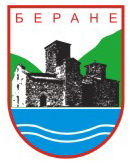 CRNA GORAOPŠTINA BERANEBroj: 01-031-1296Berane, 12. 05. 2016. godineNa osnovu člana 106 stav 2 Zakona o javnim nabavkama („Službeni list CG“, br. 42/11 i 57/14), u postupku odlučivanja o izboru najpovoljnije ponude po tenderskoj dokumentaciji broj 05-404-82 od 24.03.2016 godine u postupku šoping br. 05/16, za pružanje usluga registracije  i osiguranja  putničkih i teretnih motornih vozila Opštine Berane, predsjednik opštine Berane, na prijedlog Službenika za javne nabavke , donosiRješenje                                                                                                                                                                                             o izboru najpovoljnije ponudeU postupku javne nabavke po tenderskoj dokumentaciji broj 05-404-82 od 24.03.2016 godine  za pružanje usluga registracije  i osiguranja  putničkih i teretnih motornih vozila Opštine Berane.Ponuda ponuđača  Zajednička ponuda  ”LOVĆEN” OSIGURANJE A.D.      Podgorica i ”Lovćen auto” AD Podgorica,  je ispravna i prvorangirana,Ponuda ponuđača  Konzorcijum  ”SAVA MONTENEGRO” A.D. Podgorica i      ”Sava Car ”DOO Podgorica,  je ispravna  i drugorangirana.ObrazloženjeOpština Berane, objavila je Tendersku dokumentaciju za dostavljanje ponuda šopingom br. 05-404-82 na portalu Uprave za javne nabavke dana 24. 03. 2016. godine u  postupku šoping br. 05/16, za nabavku pružanja usluga registracije  i osiguranja  putničkih i teretnih motornih vozila Opštine Berane, procijenjene vrijednosti 3 700.00€ sa PDV-om.Uslovi i dokazi  predviđeni  tenderskom dokumentacijom:Naručilac je tenderskom dokumentacijom predvidio sljedeće uslove za učešće u postupku javne nabavke i za pripremanje i podnošenje (dostavljanje) ponuda:U postupku javne nabavke može da učestvuje samo ponuđač koji:1) je upisan u registar kod organa nadležnog za registraciju privrednih subjekata;2) je uredno izvršio sve obaveze po osnovu poreza i doprinosa u skladu sa zakonom, odnosno propisima države u kojoj ima sjedište;3) dokaže da on odnosno njegov zakonski zastupnik nije pravosnažno osuđivan za neko od krivičnih djela organizovanog kriminala sa elementima korupcije, pranja novca i prevare.Uslovi iz stava 1 ove tačke ne odnose se na fizička lica: umjetnike, naučnike i kulturne stvaraoce.Dokazivanje ispunjenosti obaveznih uslovaIspunjenost obaveznih uslova dokazuje se dostavljanjem:1) dokaza o registraciji kod organa nadležnog za registraciju privrednih subjekata sa podacima o ovlašćenim licima ponuđača;2) dokaza izdatog od organa nadležnog za poslove poreza da su uredno prijavljene, obračunate i izvršene sve obaveze po osnovu poreza i doprinosa do 90 dana prije dana javnog otvaranja ponuda, u skladu sa propisima Crne Gore, odnosno propisima države u kojoj ponuđač ima sjedište;3) dokaza nadležnog organa izdatog na osnovu kaznene evidencije, koji ne smije biti stariji od šest mjeseci do dana javnog otvaranja ponuda.VI  Rok važenja ponudePeriod važenja ponude je 60 dana od dana javnog otvaranja ponuda.VII Garancija ponude daPonuđač je dužan dostaviti bezuslovnu i na prvi poziv naplativu garanciju ponude u iznosu od 2 %  procijenjene vrijednosti javne nabavke, kao garanciju ostajanja u obavezi prema ponudi u periodu važenja ponude i 5 dana nakon isteka važenja ponude.VIII  Rok i mjesto izvršenja ugovoraa) Rok izvršenja ugovora godinu dana od dana zaključivanja ugovora.b) Mjesto izvršenja ugovora je Berane X  Kriterijum za izbor najpovoljnije ponude:  najniža ponuđena cijena 						broj bodova  100XV Drugi podaci i uslovi od značaja za sprovodjenje postupka javne nabavkeRok i način plaćanjaRok plaćanja je: 30 dana od dana ispostavljanja i kontrole fakture za izvršene usluge      Način plaćanja je :virmanskiPodaci o dostavljenim ponudama, prema redosljedu iz Zapisnika o javnom otvaranju ponuda broj 05-404-116 od 11.04.2016.godine:Blagovremene ponudeBlagovremene su  ponude ponuđača:„Konzorcijum ”SAVA MONTENEGRO” A.D. Podgorica i ” Sava Car ”DOO Podgorica, zavedena kod naručioca pod br. 05-404-114 od 11. 04. 2016. godine, u 9 h i 51 min.Zajednička ponuda ”LOVĆEN” OSIGURANJE A.D. Podgorica i ”Lovćen auto” AD Podgorica, zavedena kod naručioca pod br. 05-404-115 od 11. 04. 2016. godine, u 11h i 22 min.Neblagovremene ponudeNeblagovremenih ponuda nije biloIspravne ponudeIspravne su  ponude ponuđača:Nakon pregleda ocjene i vrednovanja  ponuda Službenik za javne nabavke je utvrdio da  su pristigle ponude ponuđača Konzorcijum ”SAVA MONTENEGRO” A.D. Podgorica i ” Sava Car ”DOO Podgorica i Zajednička ponuda ”LOVĆEN” OSIGURANJE A.D. Podgorica i ”Lovćen auto” AD Podgorica, ispravne u skladu sa  uslovima iz Tenderske dokumentacije odnosno u skladu sa  odredbama člana 99 ZJN („Sl. list CG“, br. 42/11 i 57/14).1) Prvorangirani ponuđač ”LOVĆEN” OSIGURANJE A.D. Podgorica i ”Lovćen auto” AD Podgorica, je  podnio  ponudu u zatvorenoj koverti na kojoj je sa jedne strane ispisan naziv i sjedište naručioca, zatim Ponuda po tenderskoj dokumentaciji br. 05-404-82 (05/16) od 24. 03. 2016. godine za postupak javne nabavke šopingom za pružanje usluga registracije  i osiguranja  putničkih i teretnih motornih vozila Opštine Berane, tekst „NE OTVARAJ PRIJE JAVNOG OTVARANJA PONUDA“, naziv i sjedište ponuđača i dostavio je sve dokaze o ispunjenosti uslova tražene tenderskom dokumentacijom  i to:Naslovna strana ponude ”Lovćen“ osiguranje A.D i ”Lovćen auto” ADPodgorica.;Sadržaj ponude;Podaci o ponudi i ponuđaču;Podaci o nosiocu zajedničke ponude;Podaci o članu zajedničke ponude;Ugovor o zajedničkom učešću br.02-4/316 od 08.04.2016.godine(ispunjen, potpisan i ovjeren); Finansijski dio ponude  od 08. 04. 2016. god (ispunjen, potpisan i ovjeren);Uslovi za osiguranje vlasnika odnosno korisnika motornih i priključnih vozila;Izjava o nepostojanju sukoba interesa na strani ponuđača, podnosioca zajedničke ponude, podizvođača/podugovarača, od 08. 04.  2016. godine;Izjava o nepostojanju sukoba interesa na strani ponuđača, podnosioca zajedničke ponude, podizvođača/podugovarača, br. 02-4/sl od 08. 04.  2016. godine;Izvod iz CRPS-a Poreske uprave, reg. br. 4-0009285/027 od 25. 01. 2016. godine (kopija);Rješenje Uprave policije broj.46/2-UPI-230/15-1770 od 14.04.2015.godine (kopija);Licenca za kontrolora Uprave policije br.168/2014 od 09.07.2014.godine;Licenca za kontrolora Uprave policije br.171/2014 od 09.07.2014.godineUvjerenje poreske uprave PJ Podgorica br. 03/8-2-3084/1-2 od 07. 03. 2016. godine (kopija);Uvjerenje Uprave lokalnih javnih prihoda Glavni grad Podgorica, br. 15-U5-427/16-116 od 25. 01. 2016. godine (kopija);Uvjerenje Ministarstva pravde br. 0203/30192 od 25.11.2016., A.T. (kopija);Potvrda Poreske uprave CRPS-a, br. 03/2-568/2-16 od 25. 01. 2016. godine (kopija);Izvod iz CRPS-a Poreske uprave, reg. br. 4-0000159/034 od 23. 02. 2016. godine (kopija);Rješenje o izdavanju dozvole za obavljanje poslova osiguranja br.03-115/3-10 od 07.04.2011.godine (kopije);Potvrda Poreske uprave CRPS-a, br. 03/2-11684/1-15 od 24. 11. 2015. godine (kopija);Uvjerenje poreske uprave PJ Podgorica br. 03/8-2-3373/1-2 od 09. 03. 2016. godine (kopija);Uvjerenje Uprave lokalnih javnih prihoda Glavni grad Podgorica, br. 15-U5-427/16-449 od 09. 03. 2016. godine (kopija);Uvjerenje Ministarstva pravde br. 0203/27711 od 17.11.2015., A.T. (kopija);Nacrt ugovora o javnoj nabavci (ovjeren i potpisan);Ovlašćenje za zastupanje i učestvovanje u postupku javnog otvaranja ponuda br. 02-4/sl od 08. 04. 2016. godine;Garancija ponude Lovćen banke AD br.00-430-3000399.4(original);Punomoćje.Ponuđena cijena:I slovima (trihiljadešestotridesetdevetšezdesettrieurocenti)Ostali elementi ponude zahtijevani tenderskom dokumentacijom:Rok izvršenja ugovora: Godinu dana od dana zaključivanja ugovora;Mjesto izvršenja ugovora je Berane;Način i dinamika isporuke je shodno dospijeću registracije vozila po zahtjevu naručioca;Rok plaćanja: 30 dana od dana ispostavljanja i kontrole fakture za izvršene usluge;Način plaćanja: Virmanski;Period važenja ponude: 60 dana od dana javnog otvaranja ponuda.Uslovi  osiguranja su uslovi za osiguranje vlasnika odnosno korisnika motornih i priključnih vozila od odgovornosti za štete pričinjene trećim licima;Rok za naplatu štete je 14 dana od dana kompletiranja dokumentacije.2.) Drugorangirani ponuđač  Konzorcijum ”SAVA MONTENEGRO” A.D. Podgorica i ” Sava Car ”DOO Podgorica je podnio  ponudu u zatvorenoj koverti na kojoj je sa jedne strane ispisan naziv ponuđača, zatim naziv i sjedište naručioca, Ponuda za pružanje  usluga registracije  i osiguranja  putničkih i teretnih motornih vozila Opštine Berane,  po tenderskoj dokumentaciji, br. 05-404-82 od 24. 03. 2016. godine, čiji je naručilac Opština Berane – tekst „Ne otvarati prije javnog otvaranja ponuda“, Datum dostavljanja ponude 11. 04. 2016. godine , a sa druge strane naziv i sjedište ponuđača i dostavio je sve dokaze o ispunjenosti uslova tražene tenderskom dokumentacijom  i to:Naslovna strana ponude Konzorcijum ”SAVA MONTENEGRO” A.D.i ” Sava Car ”DOO ;Sadržaj ponude;Podaci o ponudi i ponuđaču – Zajednička ponuda sa podizvođačem ;Podaci o podnosiocu zajedničke ponude;Podaci o nosiocu zajedničke ponude;Podaci o podugovaraču/podizvođaču u okviru zajedničke ponude;Ugovor o zajedničkom nastupanju br.000-758 od 06.04.2016.godine(ispunjen, potpisan i ovjeren);Ugovor o poslovno tehničkoj saradnji br.227/1 od 08.04.2016.godine(ispunjen, potpisan i ovjeren);Finansijski dio ponude br. 000-758/1 od 06. 04. 2016. god (ispunjen, potpisan i ovjeren);Garancija ponude Atlas banke AD Podgorica, broj 2554/16-1 od  07. 04. 2016. godine (original);Izjava o nepostojanju sukoba interesa na strani ponuđača, podnosioca zajedničke ponude, podizvođača/podugovarača, br. 000-758/2 od 06. 04.  2016. godine;Izjava o nepostojanju sukoba interesa na strani ponuđača, podnosioca zajedničke ponude, podizvođača/podugovarača, br. 227/2 od 08. 04.  2016. godine;Izjava o nepostojanju sukoba interesa na strani ponuđača, podnosioca zajedničke ponude, podizvođača/podugovarača, br. 2584 od 07. 04.  2016. godine;Izvod iz CRPS-a Poreske uprave, reg. br. 4-0004670/082 od 23. 11.  2015. godine (kopija);Rješenje Agencije za nadzor osiguranja, br. 304-1/08 od 02. 04. 2008. godine (kopija);Rješenje Agencije za nadzor osiguranja CG, br. 03-247/2-09 od 08. 05. 2009. godine (kopija);Uvjerenje Poreske uprave PJ Podgorica br. 03/8-2-4679/1-2 od 04. 04. 2016. godine (kopija);Uvjerenje Uprave lokalnih javnih prihoda Glavni grad Podgorica, br. 15-U5-427/16-109 od 22. 01. 2016. godine (kopija);Potvrda Poreske uprave CRPS-a , reg. br. 03/2-10789/1-15 od 23. 10. 2015. godine (kopija);Uvjerenje Ministarstva pravde br. 0203/26932 od 02. 11. 2015., A.T. (kopija);Izvod iz CRPS-a Poreske uprave, reg. br. 5-0588809/028 od 11. 03.  2016. godine (kopija);Uvjerenje Poreske uprave PJ Podgorica br. 03/8-2-4670/1-2 od 04. 04. 2016. godine (kopija);Uvjerenje Uprave lokalnih javnih prihoda Glavni grad Podgorica, br. 15-U5-427/16-292 od 17. 02. 2016. godine (kopija);Potvrda Poreske uprave CRPS-a , reg. br. 03/2-11359/1-15 od 11. 11. 2015. godine (kopija);Uvjerenje Ministarstva pravde br. 0203/27320 od 11. 11. 2015., A.T. (kopija);Uvjerenje Osnovnog suda  u Podgorici Ku 2016/646 od 18.01.2016.godine;Uvjerenje Osnovnog suda  u Podgorici Ku 2016/1002 od 21.01.2016.godine;Rješenje Uprave policije broj.01/3-UPI-230/14-3880/2 od 15.09.2014.godine (kopija);Rješenje Uprave policije broj.01/3-UPI-230/14-3781/2 od 10.09.2014.godine (kopija);Izjava o namjeri i predmetu podugovaranja br. 000-758/4 od 06.04.2016.godine (potpisana i opečaćena);Izjava o namjeri i predmetu podugovaranja br. 227/3 od 08.04.2016.godine (potpisana i opečaćena);Nacrt ugovora o javnoj nabavci (ovjeren i potpisan);Ovlašćenje za zastupanje i učestvovanje u postupku javnog otvaranja ponuda  broj 000-758/3  od 06.04.2016.godine;Izmjena broj 1 Tenderske dokumentacije;Pojašnjenje tenderske dokumentacije;Uslovi za osiguranje vlasnika odnosno korisnika motornih i priključnih vozila.Ponuđena cijena:I slovima  (trihiljadešestotridesetdevetšezdesettrieurocenti)Ostali elementi ponude zahtijevani tenderskom dokumentacijom:Rok izvršenja ugovora: Godinu dana od dana zaključivanja ugovora;Mjesto izvršenja ugovora je Berane;Način i dinamika isporuke je prema dinamici dospijeća registracije;Rok plaćanja: 30 dana od dana ispostavljanja i kontrole fakture za izvršene usluge;Način plaćanja: Virmanski;Period važenja ponude: 60 dana od dana javnog otvaranja ponuda.S obzirom da  ponude imaju istu ponudjenu cijenu neophodno je odrediti  najpovoljniju ponudu putem žrijebanja. Žrijebanje se obavilo na sledeći način: U dvije koverte nalaze se redni brojevi od 1 do 2. Ovlašćeni predstavnici ponuđača biraju kovertu. Ponudjač koji izabere kovertu sa rednim brojem 1 proglašava se prvorangiranim i dobija 100 bodova dok ponudjač koji izabere kovertu sa rednim brojem 2 proglašava se drugorangiranim i dobija 99 bodova. U ime ponudjača koji nijesu prisutni Službenik za javne nabavke će odabrati koverte.Službenik za javne nabavke je izvršio žrijebanje ponuda koje imaju jednak ukupan broj bodova i utvrdio sljedeću rang listu žrijebanih ponuda:”LOVĆEN” OSIGURANJE A.D. Podgorica i ”Lovćen auto” AD Podgorica ukupan      broj dodijeljenih bodova 100, Konzorcijum ”SAVA MONTENEGRO” A.D. Podgorica i ” Sava Car ”DOO   Podgorica ukupan broj dodijeljenih bodova 99,o čemu je sačinjen poseban zapisnik broj 05-404-186 od 11.05.2016.godine.Na osnovu prosječnog broja bodova dodijeljenih ponudama po predviđenom kriterijumu i zapisnika o izvršenom žrijebanju Službenik za javne nabavke je utvrdila/o sljedeću konačnu rang listu ponuda po silaznom redosljedu:”LOVĆEN” OSIGURANJE A.D. Podgorica i ”Lovćen auto” AD Podgorica ukupan broj dodijeljenih bodova 100Konzorcijum ”SAVA MONTENEGRO” A.D. Podgorica i ” Sava Car ”DOO Podgorica ukupan broj dodijeljenih bodova 99Službenik za javne nabavke  je predložio ovlašćenom licu naručioca opštine Berane da donese odluku o izboru najpovoljnije ponude za pružanje usluga registracije  i osiguranja  putničkih i teretnih motornih vozila Opštine Berane sa ponuđačem ”LOVĆEN” OSIGURANJE A.D. Podgorica i ”Lovćen auto” AD Podgorica  za ponuđenu sijenu 3.639,63 € sa PDV-om , koji je dobio ukupno 100 bodova.Na osnovu navedenog odlučeno je kao u dispozitivu.Uputstvo o pravnom sredstvuPonuđač može izjaviti žalbu protiv ovog rješenja Državnoj komisiji za kontrolu postupaka javnih nabavki u roku od 10 dana od dana dostavljanja ovog rješenja.Žalba se izjavljuje preko naručioca neposredno, putem pošte preporučenom pošiljkom sa dostavnicom ili elektronskim putem sa naprednim elektronskim potpisom. Žalbom se može pobijati: postupak prijema ponuda, postupak javnog otvaranja ponuda, sadržaj i način dostavljanja zapisnika o javnom otvaranju ponuda, postupak pregleda, ocjene, upoređivanja i vrednovanja ponuda i/ili zakonitost ovog rješenja.Uz žalbu se dostavlja dokaz da je plaćena naknada za vođenje postupka po žalbi u iznosu od 1% od procijenjene vrijednosti javne nabavke, a najviše 8.000,00 eura, na žiro račun Državne komisije za kontrolu postupaka javnih nabavki broj 530-20240-15 kod NLB Montenegro banke A.D.Ukoliko je predmet nabavke podijeljen po partijama, a žalba se odnosi samo na određenu/e partiju/e, naknada se plaća u iznosu 1% od procijenjene vrijednosti javne nabavke te /tih partije/a. Instrukcije za plaćanje naknade za ponuđače iz inostranstva nalaze se na internet stranici Državne komisije za kontrolu postupaka javnih nabavki.Ukoliko se uz žalbu ne dostavi dokaz da je uplaćena naknada za vođenje postupka u propisanom iznosu žalba će biti odbačena kao neuredna. Ovlašćeno lice naručioca                                                                PREDSJEDNIK                                                                  Dragoslav Šćekić _____________________________(svojeručni potpis ovlašćenog lica)M.P.ImeponuđačaSjedišteponuđačaNačindostavljanjaponudeVrijemedostavljanjaponudeKonzorcijum”SAVA MONTENEGRO” A.D. Podgorica i ” Sava Car ”DOO PodgoricaRimski trg 70PodgoricaNeposrednomPredajom na arhivi opštine9h i 51 min.Zajednička ponuda ”LOVĆEN” OSIGURANJE A.D. Podgorica i ”Lovćen auto” ADPodgoricaUl. Slobode 13APodgoricaI UL.Novaka Miloševa 6/2Neposrednom predajom na arhivi opštine11 h i 22 min.Ukupno bez PDV-a             3. 571,04 €                -PDV 9%                                   68,59 Ukupan iznos sa PDV-om: 3. 639,63 €Ukupno bez PDV-a                       3.571,04 €-PDV                                                   68,59 Ukupan iznos sa PDV-om:            3.639,63 €